Publicado en Sabadell el 23/06/2022 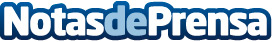 Dermo continúa con su plan de expansión en República Dominicana y EuropaLa empresa líder en productos de limpieza y desinfección hace nuevos acuerdos con distribuidores de otros paísesDatos de contacto:Carlos937685249Nota de prensa publicada en: https://www.notasdeprensa.es/dermo-continua-con-su-plan-de-expansion-en Categorias: Internacional Nacional Recursos humanos Consumo http://www.notasdeprensa.es